Отчет Акция: «Подари книгу»В целях сохранения и пополнения книжного фонда библиотеки пос. Рамоново и воспитания бережного отношения к книге, с 14-15 февраля в МБОУ ООШ пос. Рамоново проводилась акция «Подари книгу!» и «Подари книгу детям!». Задачи акции: - привлечение детей к чтению; - формирование активной гражданской позиции; - пропаганда книг современных детских авторов; - воспитание патриотизма, чувства ответственности и уважения к школе.Во время проведения акции учащиеся  приняли активное участие. Активисты Российского движения школьников подарили несколько прекрасных книг поселковой библиотеке. 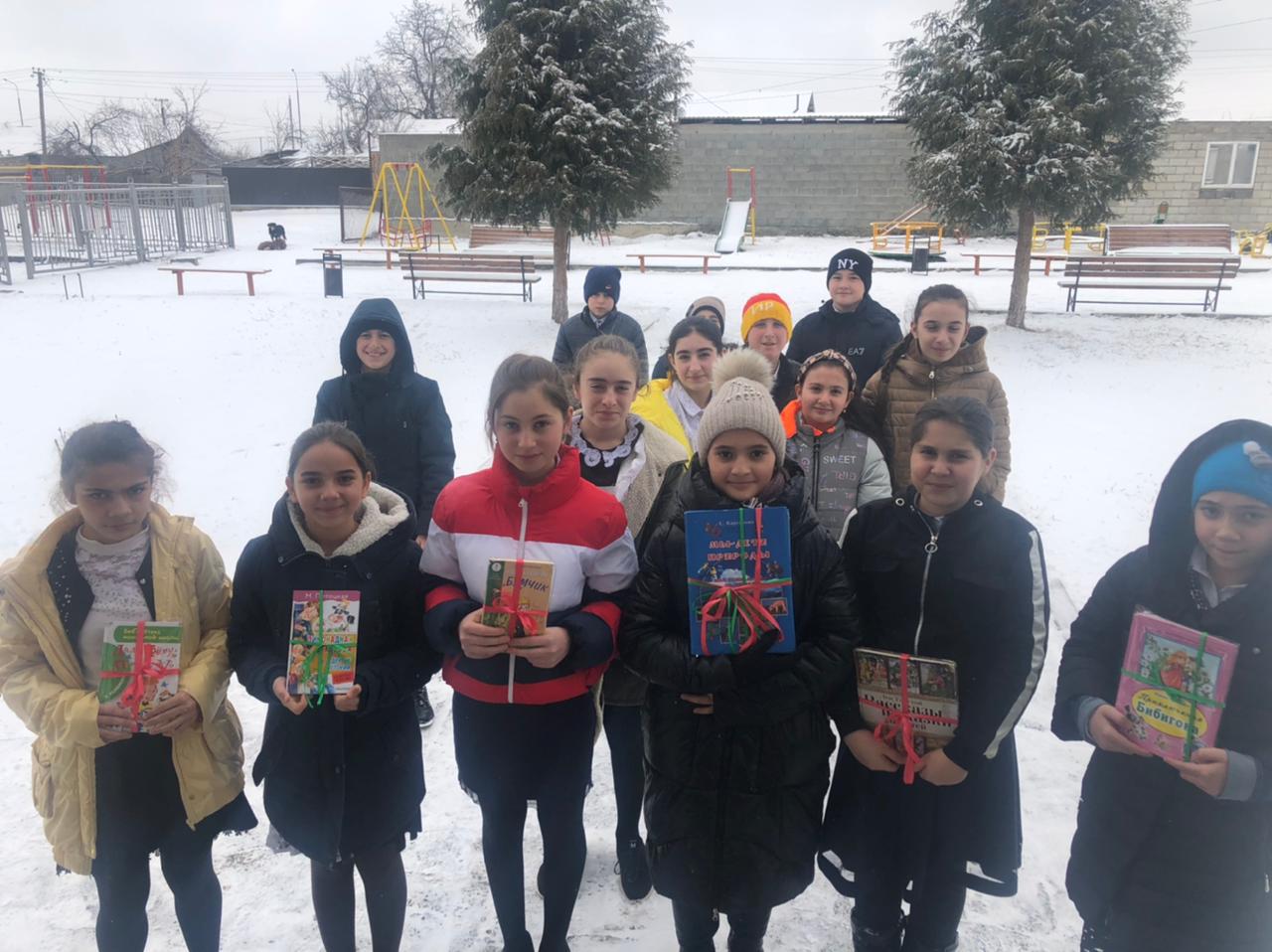 Книги приносят пользу, учат доброму и светлому, помогают постичь настоящее искусство и способствуют формированию безупречного вкуса.  
Среди подаренных книг — сказки, учебные пособия, классическая и художественная литература.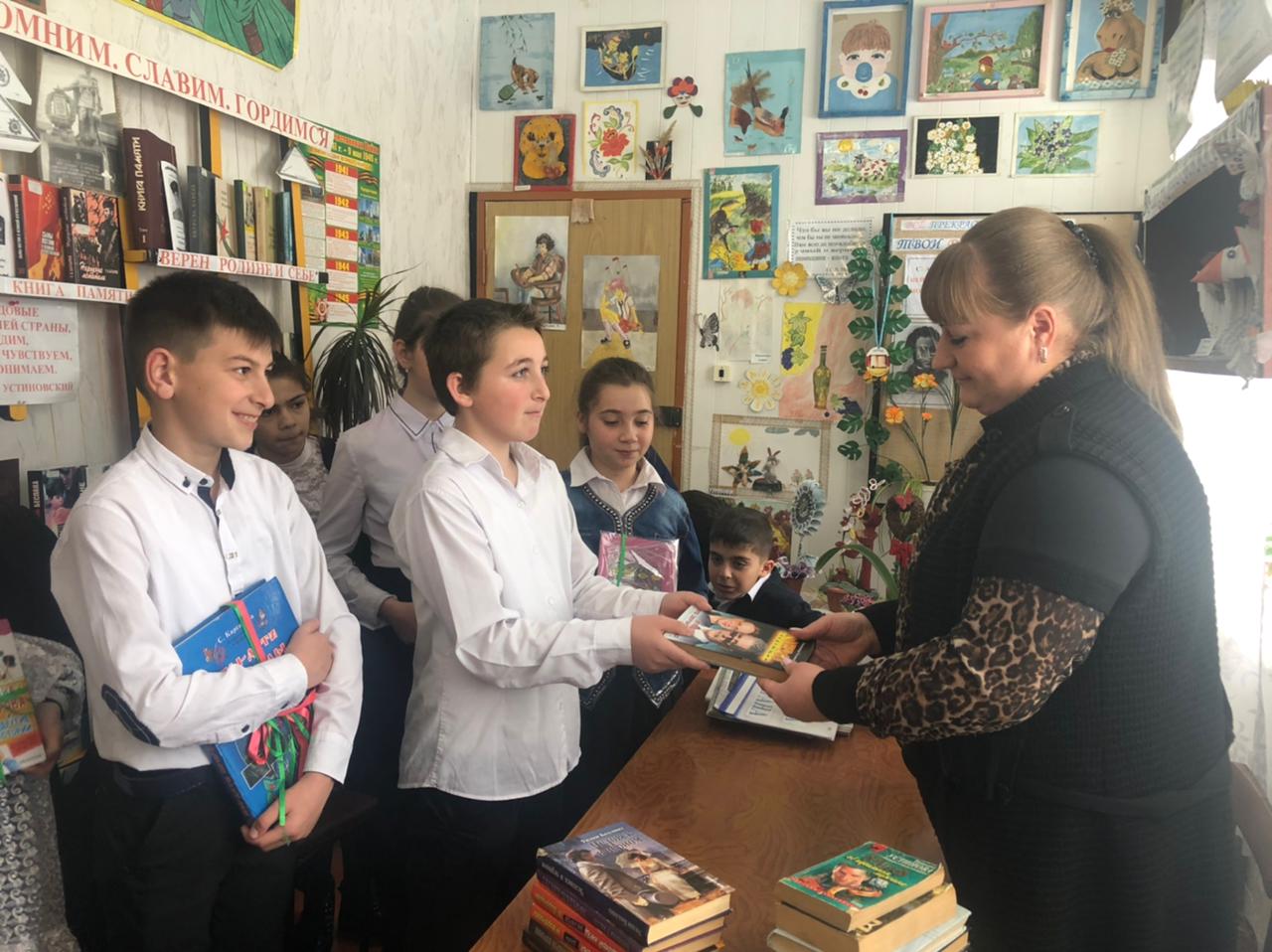 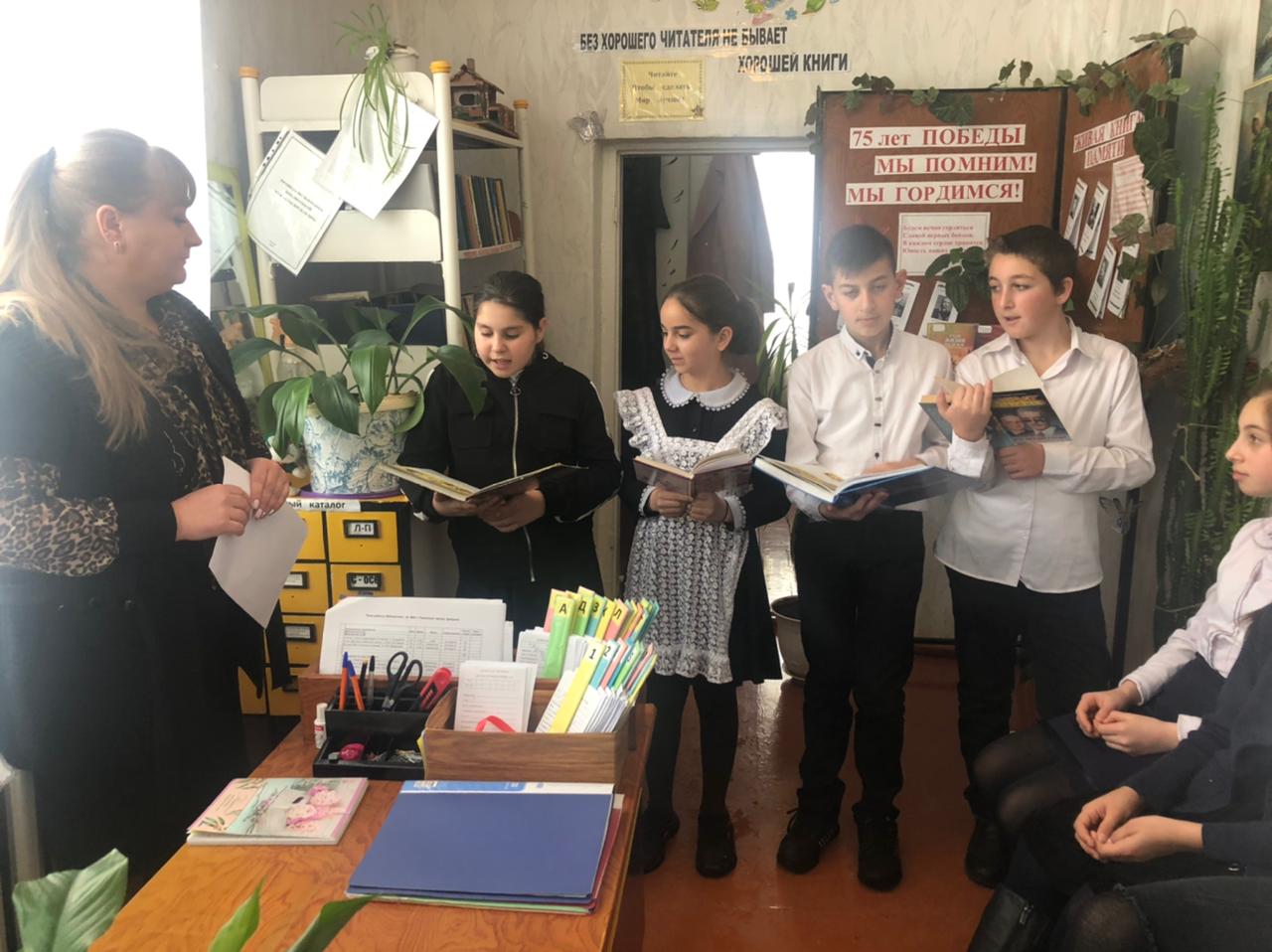 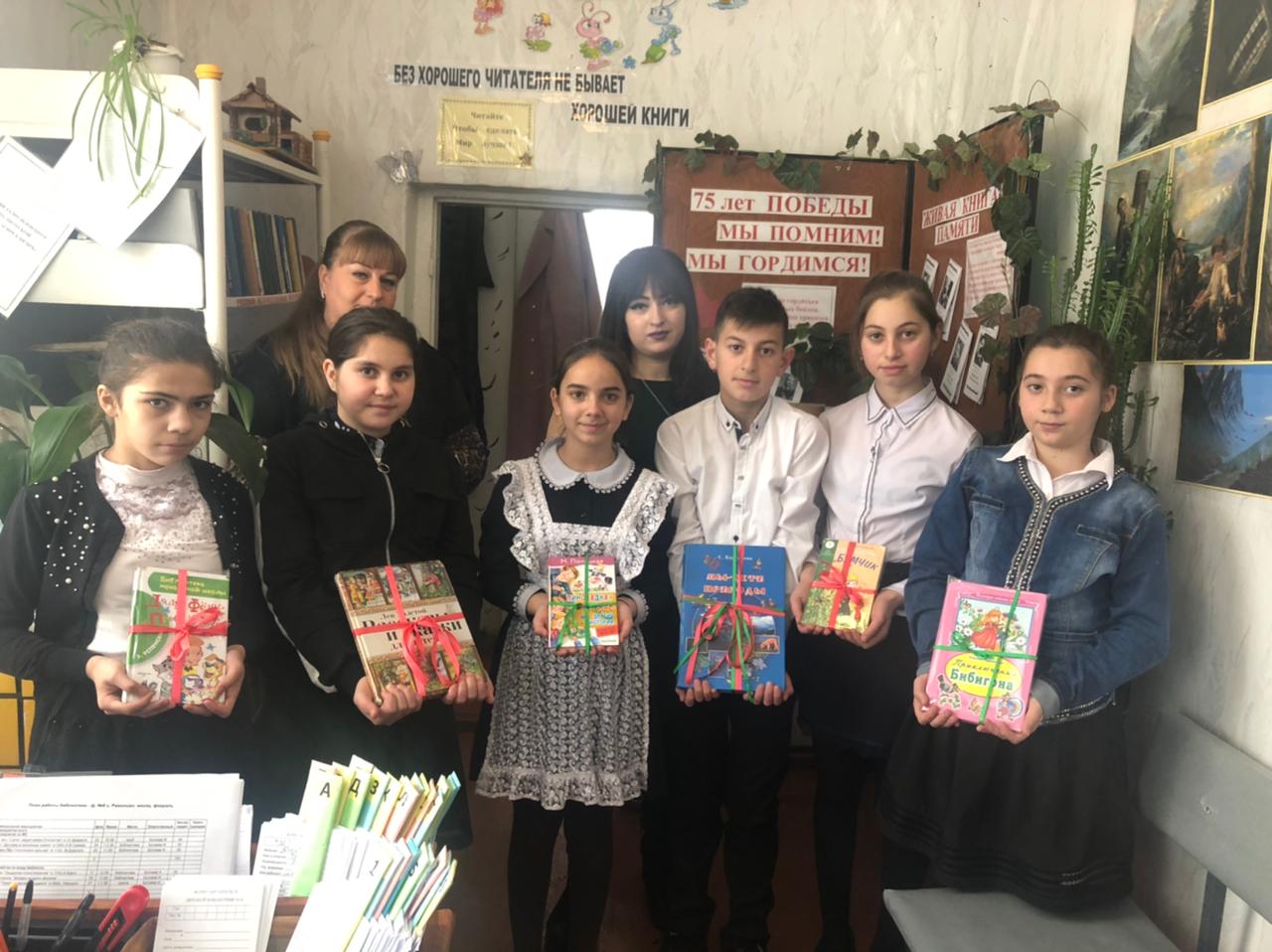 На личном примере они убедились в том, что основная идея Международного дня книгодарения – вдохновлять людей по всему миру дарить детям хорошие книги и показывать, что бумажная книга остается актуальным подарком и не теряет своей ценности даже в век продвинутых технологий.Организовали акцию учитель русского языка и литературы Черчесова А.А. и учащиеся 6 класса.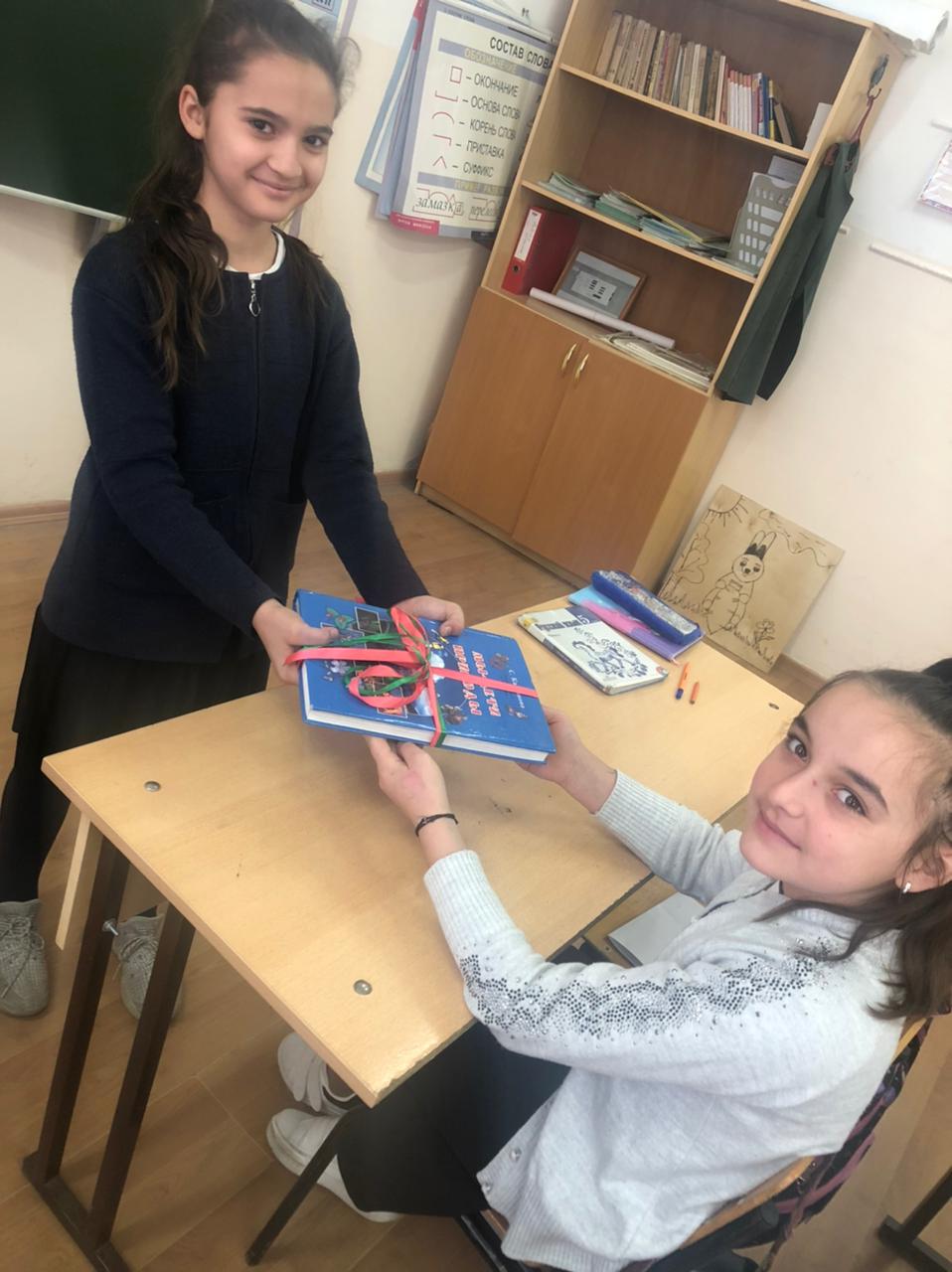 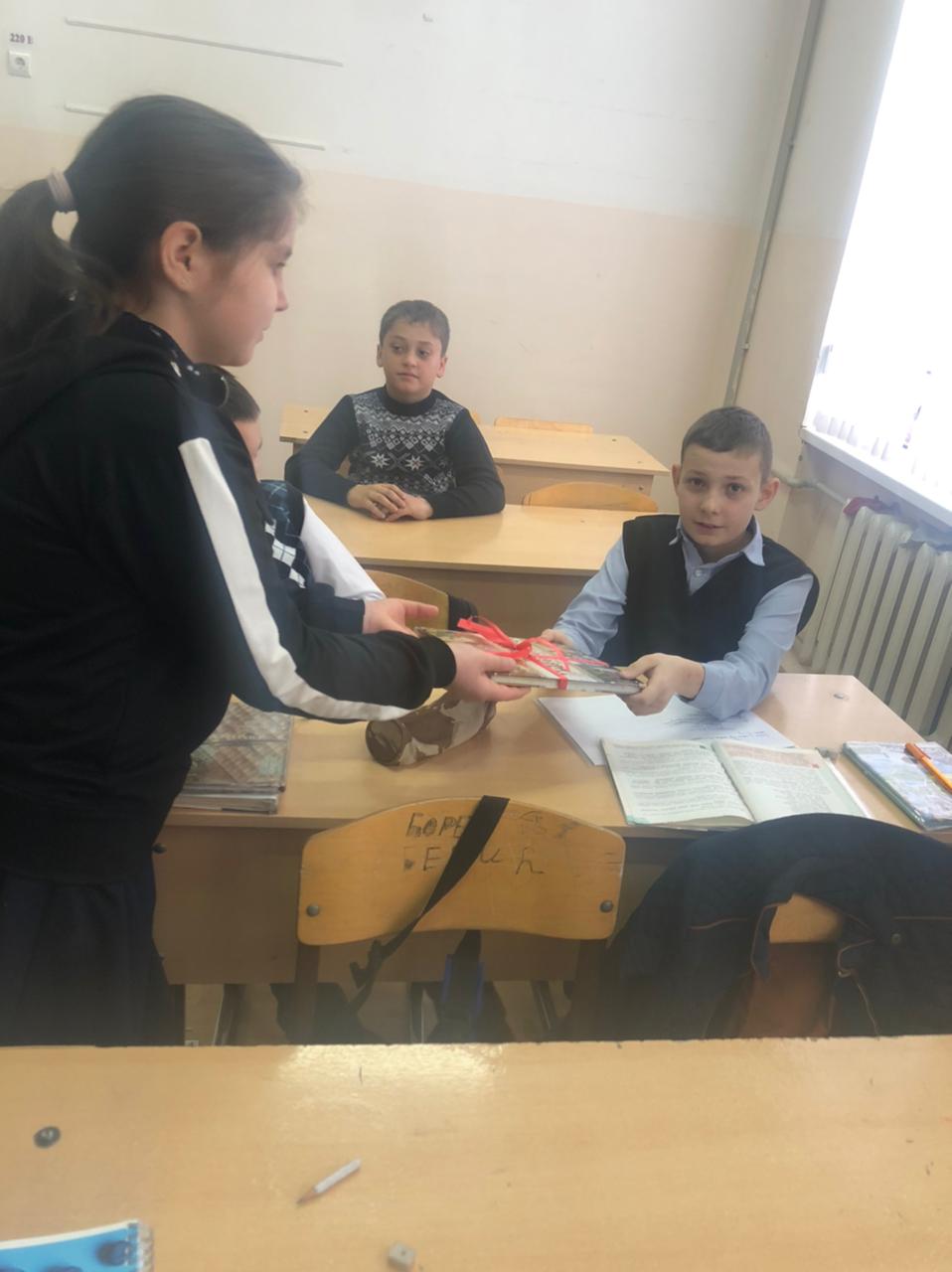 